ТОМСКАЯ ОБЛАСТЬМОЛЧАНОВСКИЙ РАЙОНСОВЕТ МОГОЧИНСКОГО СЕЛЬСКОГО ПОСЕЛЕНИЯРЕШЕНИЕ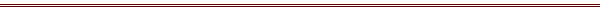        от «08» ноября 2021г.			                  		                                 № 139с. МогочиноВ соответствии с Бюджетным кодексом Российской Федерации, Федеральным законом от 06.10.2003 г. №131-ФЗ «Об общих принципах организации местного самоуправления в Российской Федерации»СОВЕТ МОГОЧИНСКОГО СЕЛЬСКОГО ПОСЕЛЕНИЯ РЕШИЛ:1. Пункт 1 решения Совета Могочинского сельского поселения от 30.12.2020г. № 111 «Об утверждении бюджета муниципального образования Могочинское сельское поселение на 2021 год и на плановый период 2022 и 2023 годов» изложить в новой редакции:«Утвердить основные характеристики бюджета муниципального образования Могочинское сельское поселение на 2021 год: 1) общий объем доходов бюджета муниципального образования Могочинское сельское поселение в сумме 22 467,5 тысяч рублей, в том числе:- налоговые и неналоговые доходы в сумме 3 797,3 тысяч рублей;- безвозмездные поступления от других бюджетов бюджетной системы Российской Федерации в сумме 18 670,2 тысяч рублей;2) общий объем расходов бюджета муниципального образования Могочинское сельское поселение в сумме 24 166,6 тысяч рублей;3) дефицит бюджета муниципального образования Могочинское сельское поселение  в сумме 1 700,41 тысяч рублей.2. Перечень и объемы финансирования муниципальных программ муниципального образования Могочинское сельское поселение на 2021 год согласно приложению 9 к решению Совета Могочинского сельского поселения от 30.12.2020г. № 111 «Об утверждении бюджета муниципального образования Могочинское сельское поселение на 2021 год и на плановый период 2022 и 2023 годов» изложить в новой редакции:Перечень и объемы финансированиямуниципальных программ Могочинского сельского поселения на 2021 годтысяч рублей3. Объем безвозмездных поступлений в бюджет муниципального образования Могочинское сельское поселение из бюджета муниципального образования «Молчановский район» на 2021 год согласно приложению 4 к решению Совета Могочинского сельского поселения от 30.12.2020г. № 111 «Об утверждении бюджета муниципального образования Могочинское сельское поселение на 2021 год и на плановый период 2022 и 2023 годов» изложить в новой редакции:Объем безвозмездных поступлений в бюджет муниципального образования Могочинское сельское поселение из бюджета муниципального образования «Молчановский район»на 2021 годтысяч  рублей4. Распределение бюджетных ассигнований бюджета муниципального образования Могочинское сельское поселение  по разделам, подразделам, целевым статьям, группам и подгруппам видов расходов классификации расходов бюджетов на 2021 год согласно приложению 11 к решению Совета Могочинского сельского поселения от 30.12.2020г. № 111 «Об утверждении бюджета муниципального образования Могочинское сельское поселение на 2021 год и на плановый период 2022 и 2023 годов» изложить в новой редакции:Распределение бюджетных ассигнований бюджета муниципального образования Могочинское сельское поселение по разделам, подразделам, целевым статьям, группам и подгруппам видов расходов классификации расходов бюджета на 2021 годтысяч рублей5. Ведомственную структуру расходов бюджета муниципального образования Могочинское сельское поселение на 2021 год согласно приложению 12 к решению Совета Могочинского сельского поселения от 30.12.2020г. № 111 «Об утверждении бюджета муниципального образования Могочинское сельское поселение на 2021 год и на плановый период 2022 и 2023 годов» изложить в новой редакции:Ведомственная структура расходов бюджета муниципального образования Могочинское сельское поселение на 2021 годтысяч рублейПредседатель Совета Могочинского  сельского поселения                                                           А.В. БеляевГлава Могочинского сельского поселения                                                  А.В. ДетлуковаО внесении изменения в Решение Совета Могочинского сельского поселения от 30.12.2020г. № 111 «Об утверждении бюджета муниципального образования Могочинское сельское поселение на 2021 год и на плановый период 2022 и 2023 годов»№НаименованиеКЦСРСумма№НаименованиеКЦСРСумма№Всего:Всего:10 685,11Муниципальная программа «Развитие молодежной политики, физической культуры и спорта в Молчановском районе на 2017-2023 годы»03 0 00 00000493,902Муниципальная программа «Модернизация и развитие автомобильных дорог общего пользования местного значения «Могочинского сельского поселения» Молчановского района Томской области на 2015-2023 годы»79 5 51 000003 583,23Муниципальная программа «Развитие культуры муниципального образования «Могочинское сельское поселение» Молчановского района Томской области на 2015-2023 годов»79 5 52 000002,24Муниципальная программа «Развитие физической культуры и спорта в муниципальном образовании «Могочинское сельское поселение» Молчановского района Томской области на 2015-2023 годы»79 5 53 0000043,85Муниципальная программа «Развитие уличного освещения в населенных пунктах Могочинского сельского поселения на 2019-2023 г.г."79 5 56 00000828,96Муниципальная программа «Благоустройство территории Могочинского сельского поселения на 2019-2022 г.г.»79 5 55 00000408,67Муниципальная программа «Содержание нецентрализованных источников водоснабжения на территории муниципального образования «Могочинское сельское поселение» на период 2017-2023 годы»79 5 54 0000043,78Муниципальная программа «Предупреждение, ликвидация чрезвычайных ситуаций на территории муниципального образования «Могочинское сельское поселение» Молчановского района Томской области на 2016-2023 годы»79 5 58 00000209,69Муниципальная программа «Ведение похозяйственного учета в Могочинском сельском поселении на 2019-2023 годы»79 5 59 000006,0010Муниципальная программа «Средства массовой информации на 2019-2023 годы»79 5 60 000005,0011Муниципальная программа «Устойчивое общественное развитие в муниципальном образовании «Могочинское сельское поселение» Молчановского района Томской области»79 5 61 0000021,212Муниципальная программа «Управление и распоряжение муниципальным имуществом в Могочинском сельском поселении на 2017-2022 годы»79 5 64 0000089,413Муниципальная программа "Формирование комфортной городской среды на 2018-2022 годы" в рамках Государственной программы «Формирование комфортной городской среды Томской области»07 2 F2 555504577,8014Муниципальная программа "Производственный контроль за соблюдением санитарных-противоэпидемических (профилактических) мероприятий муниципального образования Могочинское сельское поселение на 2020-2024г."79 5 66 000004,515Муниципальная программа «Энергосбережение и повышение энергетической эффективности использования энергетических ресурсов при эксплуатации объектов уличного освещения муниципального образования Могочинское сельское поселение на 2020-2027 годы»79 5 67 00000367,2Коды бюджетной классификации Российской ФедерацииНаименование показателейСумма2 00 00000 00 0000 000Безвозмездные поступления18 670,22 02 00000 00 0000 000Безвозмездные поступления от других бюджетов бюджетной системы Российской Федерации18 332,32 02 01000 00 0000 150Дотации бюджетам бюджетной системы Российской Федерации6 395,72 02 15001 10 0000 150Дотации бюджетам сельских поселений на выравнивание бюджетной обеспеченности6 395,72 02 20000 00 0000 150Субсидии бюджетам бюджетной системы Российской Федерации (межбюджетные субсидии)8 403,52 02 29999 00 0000 150Субсидии на капитальный ремонт и (или) ремонт автомобильных дорог общего пользования местного значения в границах Молчановского района2 956,7         2 02 29999 00 0000 150Субсидия (Иной межбюджетный трансферт на обеспечение условий для развития физической культуры и массового спорта)493,92 02 29999 00 0000 150Субсидия (иной межбюджетный трансферт) на софинансирование расходных обязательств по решению вопросов местного значения, возникающих в связи с реализацией проектов, предложенных непосредственно населением муниципальных образований Томской области, отобранных на конкурсной основе375,22 02 25555 10 0000 150Субсидии на реализацию программ формирования современной городской среды на 2021 год и на плановый период 2022 и 2023 годов4 577,72 02 30000 00 0000 150Субвенции бюджетам бюджетной системы Российской Федерации1 602,42 02 35118 10 0000 150Субвенции бюджетам сельских поселений на осуществление первичного воинского учета на территориях, где отсутствуют военные комиссариаты394,62 02 35082 10 0000 150Субвенции бюджетам сельских поселений на предоставление жилых помещений детям-сиротам и детям, оставшимся без попечения родителей, лицам из их числа по договорам найма специализированных жилых помещений1 207,82 02 40000 00 0000 150Иные межбюджетные трансферты2 268,62 02 49999 10 0000 150Прочие межбюджетные трансферты, передаваемые бюджетам сельских поселений2 268,6в том числе:Иные межбюджетные трансферты на поддержание мер по обеспечению сбалансированности бюджетов сельских поселений Молчановского района1 333,6Иной межбюджетный трансферт на исполнение судебных актов по обеспечению жилыми помещениями детей - сирот и детей, оставшихся без попечения родителей, а также лиц из их числа915,0Иной межбюджетный трансферт местным бюджетам на оказание помощи в ремонте и (или) переустройстве жилых помещений граждан, не стоящих на учете в качестве нуждающихся в улучшении жилищных условий и не реализовавших свое право на улучшение жилищных условий за счет средств федерального и областного бюджетов в 2009 и последующих годах, из числа: участников и инвалидов Великой Отечественной войны 1941 - 1945 годов; тружеников тыла военных лет; лиц, награжденных знаком «Жителю блокадного Ленинграда»; бывших несовершеннолетних узников концлагерей; вдов погибших (умерших) участников Великой Отечественной войны 1941 - 1945 годов, не вступивших в повторный брак, на 2021 год и на плановый период 2022 и 2023 годов20,0НаименованиеРзПРЦСРВР202112345ВСЕГО24 166,6Общегосударственные вопросы1007 610,6Функционирование высшего должностного лица субъекта Российской Федерации и органа местного самоуправления1021 086,4Руководство и управление в сфере установленных функций органов государственной власти субъектов Российской Федерации и органов местного самоуправления10200 2 00 000001 086,4Глава муниципального образования10200 2 03 000001 086,4Расходы на выплаты персоналу в целях обеспечения выполнения функций государственными (муниципальными) органами, казенными учреждениями, органами управления государственными внебюджетными фондами10200 2 03 000001001 086,4Расходы на выплаты персоналу государственных (муниципальных) органов10200 2 03 000001201 086,4Функционирование законодательных (представительных) органов государственной власти и представительных органов муниципальных образований1034,4Руководство и управление в сфере установленных функций органов государственной власти субъектов Российской Федерации  и органов местного самоуправления10300 2 00 000004,4Центральный аппарат10300 2 04 000004,4Закупка товаров, работ и услуг для обеспечения государственных (муниципальных) нужд10300 2 04 000002004,4Функционирование Правительства Российской Федерации, высших исполнительных органов государственной власти субъектов Российской Федерации, местных администраций1045 995,2Руководство и управление в сфере установленных функций органов государственной власти субъектов Российской Федерации и органов местного самоуправления10400 2 00 000005 995,2Центральный аппарат10400 2 04 000005 995,2Расходы на выплаты персоналу в целях обеспечения выполнения функций государственными (муниципальными) органами, казенными учреждениями, органами управления государственными внебюджетными фондами10400 2 04 000001005 316,9Расходы на выплаты персоналу государственных (муниципальных) органов10400 2 04 000001205 316,9Закупка товаров, работ и услуг для обеспечения государственных (муниципальных) нужд10400 2 04 00000200657,3Иные закупки товаров, работ и услуг для обеспечения государственных (муниципальных) нужд10400 2 04 00000240657,3Иные бюджетные ассигнования10400 2 04 0000080021,0Уплата налогов, сборов и иных платежей 10400 2 04 0000085021,0Другие общегосударственные вопросы113524,5Муниципальная программа «Предупреждение, ликвидация чрезвычайных ситуаций на территории муниципального образования «Могочинское сельское поселение» Молчановского района Томской области на 2016-2023 годы»11379 5 58 0000098,4Мероприятий по страхованию муниципальной собственности11379 5 58 0100019,7Закупка товаров, работ и услуг для обеспечения государственных (муниципальных) нужд11379 5 58 0100020019,7Иные закупки товаров, работ и услуг для обеспечения государственных (муниципальных) нужд11379 5 58 0100024019,7Мероприятия по замеру уровня паводковых вод на водомерном посту и пьезометрических скважинах11379 5 58 0200054,7Закупка товаров, работ и услуг для обеспечения государственных (муниципальных) нужд11379 5 58 0200020054,7Иные закупки товаров, работ и услуг для обеспечения государственных (муниципальных) нужд11379 5 58 0200024054,7Мероприятия по обеспечению безопасности плавания кораблей и судов11379 5 58 0500024,1Закупка товаров, работ и услуг для обеспечения государственных (муниципальных) нужд11379 5 58 0500020024,1Иные закупки товаров, работ и услуг для обеспечения государственных (муниципальных) нужд11379 5 58 0500024024,1Муниципальная программа «Ведение похозяйственного учета в Могочинском сельском поселении на 2019-2023 годы»11379 5 59 000006,0Мероприятия по обновлению и сопровождению информационно-программного комплекса11379 5 59 020006,0Закупка товаров, работ и услуг для обеспечения государственных (муниципальных) нужд11379 5 59 020002006,0Иные закупки товаров, работ и услуг для обеспечения государственных (муниципальных) нужд11379 5 59 020002406,0Муниципальная программа «Средства массовой информации на 2019-2023 годы»11379 5 60 000005,0Мероприятия по опубликованию информационных материалов в средствах массовой информации11379 5 60 010005,0Закупка товаров, работ и услуг для обеспечения государственных (муниципальных) нужд11379 5 60 010002005,0Иные закупки товаров, работ и услуг для обеспечения государственных (муниципальных) нужд11379 5 60 010002405,0Муниципальная программа «Устойчивое общественное развитие в муниципальном образовании «Могочинское сельское поселение» Молчановского района Томской области»11379 5 61 0000021,2Мероприятия по уплате членских взносов в Ассоциацию «Совет муниципальных образований Томской области»11379 5 61 0100021,2Иные бюджетные ассигнования11379 5 61 0100080021,2Уплата налогов, сборов и иных платежей 11379 5 61 0100085021,2Непрограммное направление расходов11399 3 00 00000393,9Иные бюджетные ассигнования11399 3 00 00000800393,9Уплата налогов, государственных пошлин и сборов, разного рода платежей в бюджеты всех уровней11399 3 02 00000853393,9Национальная оборона200394,6Мобилизационная и вневойсковая подготовка203394,6Муниципальная программа «Муниципальное управление Молчановского района на 2017-2022 годы»20309 0 00 00000394,6Подпрограмма «Совершенствование межбюджетных отношений в Молчановском районе»20309 3 00 00000394,6Основное мероприятие «Обеспечение осуществления в МО «Молчановский район» передаваемых Российской Федерацией органам местного самоуправления полномочий по первичному воинскому учету на территориях, где отсутствуют военные комисcариаты»20309 3 52 00000394,6Осуществление первичного воинского учета на территориях, где отсутствуют военные комиссариаты20309 3 52 51180394,6Расходы на выплаты персоналу в целях обеспечения выполнения функций государственными (муниципальными) органами, казенными учреждениями, органами управления государственными внебюджетными фондами20309 3 52 51180100394,6Расходы на выплаты персоналу государственных (муниципальных) органов20309 3 52 51180120394,6Национальная безопасность и правоохранительная деятельность300111,2Защита населения и территории от чрезвычайных ситуаций природного и техногенного характера, гражданская оборона309111,2Муниципальная программа «Предупреждение, ликвидация чрезвычайных ситуаций на территории муниципального образования «Могочинское сельское поселение» Молчановского района Томской области на 2016-2023 годы»30979 5 58 00000111,2Мероприятия по предупреждению и ликвидации последствий чрезвычайных ситуаций в границах сельского поселения30979 5 58 04000111,2Закупка товаров, работ и услуг для обеспечения государственных (муниципальных) нужд30979 5 58 04000200111,2Иные закупки товаров, работ и услуг для обеспечения государственных (муниципальных) нужд30979 5 58 04000240111,2Национальная экономика400     6 539,9Дорожное хозяйство (дорожные фонды)4096 539,9Муниципальная программа «Содержание и развитие муниципального хозяйства Молчановского района на 2017-2022 годы»40907 0 00 000002 956,7Подпрограмма «Сохранение и развитие автомобильных дорог Молчановского района»40907 1 00 000002 956,7Основное мероприятие «Содержание и ремонт автомобильных дорог общего пользования местного значения Молчановского района»40907 1 51 000002 956,7Капитальный ремонт и (или) ремонт автомобильных дорог общего пользования местного значения в границах Молчановского района40907 1 51 409302 956,7Закупка товаров, работ и услуг для обеспечения государственных (муниципальных) нужд40907 1 51 409302002 956,7Иные закупки товаров, работ и услуг для обеспечения государственных (муниципальных) нужд40907 1 51 409302402 956,7Муниципальная программа «Модернизация и развитие автомобильных дорог общего пользования местного значения «Могочинского сельского поселения» Молчановского района Томской области на 2015-2023 годы»40979 5 51 000003 583,2Текущее содержание дорог40979 5 51 010002 551,6Закупка товаров, работ и услуг для обеспечения государственных (муниципальных) нужд40979 5 51 010002002 551,6Иные закупки товаров, работ и услуг для обеспечения государственных (муниципальных) нужд409795 51 010002402 551,6Ремонт автомобильных дорог40979 5 51 03000788,5Закупка товаров, работ и услуг для обеспечения государственных (муниципальных) нужд40979 5 51 03000200788,5Иные закупки товаров, работ и услуг для обеспечения государственных (муниципальных) нужд40979 5 51 03000240788,5Софинансирование расходов на капитальный ремонт и (или) ремонт автомобильных дорог общего пользования местного значения в границах Молчановского района в с. Могочино40979 5 51 S2000243,1Закупка товаров, работ и услуг для обеспечения государственных (муниципальных) нужд409 79 5 51 S2000200         243,1Иные закупки товаров, работ и услуг для обеспечения государственных (муниципальных) нужд409 79 5 51 S2000240          243,1Жилищно-коммунальное хозяйство5006 827,7Коммунальное хозяйство50248,3Муниципальная программа «Содержание нецентрализованных источников водоснабжения на территории муниципального образования «Могочинское сельское поселение» на период 2017-2023 годы»50279 5 54 0000043,7Мероприятия по ремонту и строительству шахтных колодцев50279 5 54 0200043,7Закупка товаров, работ и услуг для обеспечения государственных (муниципальных) нужд50279 5 54 0200020033,7Иные закупки товаров, работ и услуг для обеспечения государственных (муниципальных) нужд50279 5 54 0200024033,7Мероприятия по ремонту и строительству шахтных колодцев50279 5 54 0200010,0Иные бюджетные ассигнования50279 5 54 0200080010,0Уплата налогов, сборов и иных платежей50279 5 54 0200085010,0Муниципальная программа "Производственный контроль за соблюдением санитарных-противоэпидемических (профилактических) мероприятий муниципального образования Могочинское сельское поселение на 2020-2024г."50279 5 66 000004,5Мероприятия по обеспечению населения питьевой водой гарантированного качества50279 5 66 010004,5Закупка товаров, работ и услуг для обеспечения государственных (муниципальных) нужд50279 5 66 010002004,5Иные закупки товаров, работ и услуг для обеспечения государственных (муниципальных) нужд50279 5 66 010002404,5Благоустройство5036 779,4Муниципальная программа «Развитие уличного освещения в населенных пунктах Могочинского сельского поселения на 2019-2023 г.г."50379 5 56 00000828,9Мероприятия по оплате за потребленную электроэнергию работы фонарей уличного освещения на территории поселения50379 5 56 01000811,2Закупка товаров, работ и услуг для обеспечения государственных (муниципальных) нужд50379 5 56 01000200810,4Иные закупки товаров, работ и услуг для обеспечения государственных (муниципальных) нужд50379 5 56 01000240810,4Иные бюджетные ассигнования50379 5 56 010008000,8Уплата налогов, сборов и иных платежей50379 5 56 010008500,8Мероприятия по текущему содержание и обслуживание наружных сетей уличного освещения территории поселения50379 5 56 0200017,7Закупка товаров, работ и услуг для обеспечения государственных (муниципальных) нужд50379 5 56 0200020017,7Иные закупки товаров, работ и услуг для обеспечения государственных (муниципальных) нужд50379 5 56 0200024017,7Муниципальная программа «Благоустройство территории Могочинского сельского поселения на 2019-2023 г.г.»50379 5 55 00000408,6Мероприятия по благоустройству сельского поселения503795 55 01000150,9Закупка товаров, работ и услуг для обеспечения государственных (муниципальных) нужд50379 5 55 01000200150,9Иные закупки товаров, работ и услуг для обеспечения государственных (муниципальных) нужд50379 5 55 01000240      150,9Мероприятия по обустройству детских спортивно-игровых площадок503795 55 030003,4Закупка товаров, работ и услуг для обеспечения государственных (муниципальных) нужд503795 55 030002003,4Иные закупки товаров, работ и услуг для обеспечения государственных (муниципальных) нужд503795 55 030002403,4Мероприятия по благоустройству-"Парк культуры и отдыха"503795 55 04000169,3Закупка товаров, работ и услуг для обеспечения государственных (муниципальных) нужд50379 5 55 04000200169,3Иные закупки товаров, работ и услуг для обеспечения государственных (муниципальных) нужд50379 5 55 04000240169,3Мероприятия по обустройству детских спортивно-игровых площадок50379 5 55 S300043,0Закупка товаров, работ и услуг для обеспечения государственных (муниципальных) нужд50379 5 55 S300020043,0Иные закупки товаров, работ и услуг для обеспечения государственных (муниципальных) нужд50379 5 55 S300024043,0Установка «Стел Памяти» участникам Великой Отечественной Войны в с. Могочино Молчановского района Томской области503795 55 S600042,0Закупка товаров, работ и услуг для обеспечения государственных (муниципальных) нужд50379 5 55 S600020042,0Иные закупки товаров, работ и услуг для обеспечения государственных (муниципальных) нужд50379 5 55 S600024042,0Непрограмное направление расходов503507,5Иной межбюджетный трансферт на софинансирование расходных обязательств по решению вопросов местного значения, возникающих в связи с реализацией проектов, предложенных непосредственно населением муниципальных образований Томской области, отобранных на конкурсной основе503375,2Установка «Стел Памяти» участникам Великой Отечественной Войны в с.Могочино Молчановского района Томской области50301 6 51 40М21170,4Закупка товаров, работ и услуг для обеспечения государственных (муниципальных) нужд50301 6 51 40М21200170,4Иные закупки товаров, работ и услуг для обеспечения государственных (муниципальных) нужд50301 6 51 40М21240170,4Обустройство спортивно-игровой площадки по ул. Клубная, 1А в селе Сулзат50301 6 51 40М22204,8Закупка товаров, работ и услуг для обеспечения государственных (муниципальных) нужд50301 6 51 40М22200204,8Иные закупки товаров, работ и услуг для обеспечения государственных (муниципальных) нужд50301 6 51 40М22240204,8Софинансирование мероприятия "Обустройство спортивно-игровой площадки по ул. Клубная, 1А в селе Сулзат"503016 51 S0M2267,6Закупка товаров, работ и услуг для обеспечения государственных (муниципальных) нужд503016 51 S0M2220067,6Иные закупки товаров, работ и услуг для обеспечения государственных (муниципальных) нужд503016 51 S0M2224067,6Софинансирование мероприятия "Установка «Стел Памяти» участникам Великой Отечественной Войны в с. Могочино Молчановского района Томской области"503016 51 S0M2164,7Закупка товаров, работ и услуг для обеспечения государственных (муниципальных) нужд503016 51 S0M2120064,7Иные закупки товаров, работ и услуг для обеспечения государственных (муниципальных) нужд503016 51 S0M2124064,7Муниципальная программа "Формирование комфортной городской среды на 2018-2022 годы" в рамках Государственной программы «Формирование комфортной городской среды Томской области» 50307 2 F2 555504 577,7Мероприятия по благоустройству-"Парк культуры и отдыха"50307 2 F2 555504 577,7Закупка товаров, работ и услуг для обеспечения государственных (муниципальных) нужд50307 2 F2 555502004 577,7Иные закупки товаров, работ и услуг для обеспечения государственных (муниципальных) нужд50307 2 F2 555502404 577,7Муниципальная программа «Энергосбережение и повышение энергетической эффективности использования энергетических ресурсов при эксплуатации объектов уличного освещения муниципального образования Могочинское сельское поселение на 2020-2027 годы»50379 5 67 00000367,2Мероприятия, направленные на энергосбережение и повышение энергетической эффективности использования энергетических ресурсов50379 5 67 01000367,2Закупка товаров, работ и услуг для обеспечения государственных (муниципальных) нужд50379 5 67 01000200        367,2Иные закупки товаров, работ и услуг для обеспечения государственных (муниципальных) нужд50379 5 67 01000240367,2Муниципальная программа «Управление и распоряжение муниципальным имуществом в Могочинском сельском поселении на 2017-2023 годы»50379 5 64 0000089,4Мероприятия по изготовлению межевых планов и выполнение кадастровых работ50379 5 64 0200089,4Закупка товаров, работ и услуг для обеспечения государственных (муниципальных) нужд50379 5 64 0200020089,4Иные закупки товаров, работ и услуг для обеспечения государственных (муниципальных) нужд50379 5 64 0200024089,4Культура, кинематография 8002,2Культура8012,2Муниципальная программа «Развитие культуры муниципального образования «Могочинское сельское поселение» Молчановского района Томской области на 2015-2023 годов»80179 5 52 000002,2Мероприятия по содействию национально-культурному развитию80179 5 52 010002,2Закупка товаров, работ и услуг для обеспечения государственных (муниципальных) нужд80179 5 52 010002002,2Иные закупки товаров, работ и услуг для обеспечения государственных (муниципальных) нужд80179 5 52 010002402,2Социальная политика10002 142,8Социальное обеспечение населения100320,0Муниципальная программа «Социальная поддержка населения Молчановского района на 2017-2022 годы»100305 0 00 0000020,0Подпрограмма «Социальная поддержка граждан Молчановского района»100305 2 00 0000020,0Основное мероприятие «Повышение качества жизни пожилых людей в Молчановском районе»100305 2 51 0000020,0Иные межбюджетные трансферты на оказание помощи в ремонте и (или) переустройстве жилых помещений граждан, не стоящих на учете в качестве нуждающихся в улучшении жилищных условий и не реализовавших свое право на улучшение жилищных условий за счет средств федерального и областного бюджетов в 2009 и последующих годах, из числа: участников и инвалидов Великой Отечественной войны 1941 - 1945 годов; тружеников тыла военных лет; лиц, награжденных знаком «Жителю блокадного Ленинграда»; бывших несовершеннолетних узников концлагерей; вдов погибших (умерших) участников Великой Отечественной войны 1941 - 1945 годов, не вступивших в повторный брак, на 2019 год.100305 2 51 4071010,0Социальное обеспечение и иные выплаты населению100305 2 51 4071030010,0Иные выплаты населению100305 2 51 4071036010,0Оказание помощи в ремонте и (или) переустройстве жилых помещений граждан, не стоящих на учете в качестве нуждающихся в улучшении жилищных условий и не реализовавших свое право на улучшение жилищных условий за счет средств федерального и областного бюджетов в 2009 и последующих годах, из числа: участников и инвалидов Великой Отечественной войны 1941 - 1945 годов; тружеников тыла военных лет; лиц, награжденных знаком «Жителю блокадного Ленинграда»; бывших несовершеннолетних узников концлагерей; вдов погибших (умерших) участников Великой Отечественной войны 1941 - 1945 годов, не вступивших в повторный брак, на 2019 год.100305 2 51 С071010,0Социальное обеспечение и иные выплаты населению100305 2 51 С071030010,0Иные выплаты населению100305 2 51 С071036010,0Охрана семьи и детства10042 122,8Муниципальная программа «Социальная поддержка населения Молчановского района на 2017-2022 годы»100405 0 00 000001 207,8Подпрограмма «Социальная защита населения Молчановского района»100405 1 00 000001 207,8Основное мероприятие «Предоставление жилых помещений детям-сиротам и детям, оставшимся без попечения родителей, лицам из их числа по договорам найма специализированных жилых помещений»100405 1 52 000001 207,8Предоставление жилых помещений детям-сиротам и детям, оставшимся без попечения родителей, лицам из их числа по договорам найма специализированных жилых помещений (за счет средств областного бюджета)100405 1 52 408201 207,8Капитальные вложения в объекты недвижимого имущества государственной (муниципальной) собственности100405 1 52 408204001 207,8Бюджетные инвестиции100405 1 52 408204101 207,8Бюджетные инвестиции на приобретение объектов недвижимого имущества в государственную (муниципальную) собственность100405 1 52 408204121 207,8Непрограмное направление расходов100499 0 08 00000915,0Исполнение судебных актов по обеспечению жилыми помещениями детей-сирот, детей, оставшихся без попечения родителей, а также детей, не имеющих закрепленного жилого помещения100499 0 08 00000915,0Капитальные вложения в объекты недвижимого имущества государственной (муниципальной) собственности100499 0 08 00000400915,0Бюджетные инвестиции100499 0 08 00000410915,0Бюджетные инвестиции на приобретение объектов недвижимого имущества в государственную (муниципальную) собственность100499 0 08 00000412915,0Физическая культура и спорт1100537,7Физическая культура1101537,7Муниципальная программа «Развитие молодежной политики, физической культуры и спорта в Молчановском районе на 2017-2023 годы»110103 0 00 00000493,9Подпрограмма «Развитие физической культуры и массового спорта в Молчановском районе»110103 1 00 00000493,9Основное мероприятие «Создание благоприятных условий для увеличения охвата населения спортом и физической культурой»110103 1 52 00000493,9Обеспечение условий для развития физической культуры и массового спорта110103 1 52 40008493,9Расходы на выплаты персоналу в целях обеспечения выполнения функций государственными (муниципальными) органами, казенными учреждениями, органами управления государственными внебюджетными фондами110103 1 52 40008100458,0Расходы на выплаты персоналу государственных (муниципальных) органов110103 1 52 40008120458,0Закупка товаров, работ и услуг для обеспечения государственных (муниципальных) нужд110103 1 52 4000820035,9Иные закупки товаров, работ и услуг для обеспечения государственных (муниципальных) нужд110103 1 52 4000824035,9Муниципальная программа «Развитие физической культуры и спорта в муниципальном образовании «Могочинское сельское поселение» Молчановского района Томской области на 2015-2023 годы»110179 5 53 0000043,8Расходы на выплаты персоналу в целях обеспечения выполнения функций государственными (муниципальными) органами, казенными учреждениями, органами управления государственными внебюджетными фондами110103 1 P5S000310043,8Расходы на выплаты персоналу в целях обеспечения выполнения функций государственными (муниципальными) органами, казенными учреждениями, органами управления государственными внебюджетными фондами110103 1 P5S000310043,8НаименованиеВедРзПРЦСРВР2021123456ВСЕГО24 162,2Администрация Могочинского сельского поселения24 162,2Общегосударственные вопросы9011007 606,2Функционирование высшего должностного лица субъекта Российской Федерации и органа местного самоуправления9011021 086,4Руководство и управление в сфере установленных функций органов государственной власти субъектов Российской Федерации и органов местного самоуправления90110200 2 00 000001 086,4Глава муниципального образования90110200 2 03 000001 086,4Расходы на выплаты персоналу в целях обеспечения выполнения функций государственными (муниципальными) органами, казенными учреждениями, органами управления государственными внебюджетными фондами90110200 2 03 000001001 086,4Расходы на выплаты персоналу государственных (муниципальных) органов90110200 2 03 000001201 086,4Функционирование Правительства Российской Федерации, высших исполнительных органов государственной власти субъектов Российской Федерации, местных администраций9011045 995,2Руководство и управление в сфере установленных функций органов государственной власти субъектов Российской Федерации и органов местного самоуправления90110400 2 00 000005 995,2Центральный аппарат90110400 2 04 000005 995,2Расходы на выплаты персоналу в целях обеспечения выполнения функций государственными (муниципальными) органами, казенными учреждениями, органами управления государственными внебюджетными фондами90110400 2 04 000001005 316,9Расходы на выплаты персоналу государственных (муниципальных) органов90110400 2 04 000001205 316,9Закупка товаров, работ и услуг для обеспечения государственных (муниципальных) нужд90110400 2 04 00000200657,3Иные закупки товаров, работ и услуг для обеспечения государственных (муниципальных) нужд90110400 2 04 00000240657,3Иные бюджетные ассигнования90110400 2 04 0000080021,0Уплата налогов, сборов и иных платежей 90110400 2 04 0000085021,0Другие общегосударственные вопросы901113524,5Муниципальная программа «Предупреждение, ликвидация чрезвычайных ситуаций на территории муниципального образования «Могочинское сельское поселение» Молчановского района Томской области на 2016-2023 годы»90111379 5 58 0000098,4Мероприятий по страхованию муниципальной собственности90111379 5 58 0100019,7Закупка товаров, работ и услуг для обеспечения государственных (муниципальных) нужд90111379 5 58 0100020019,7Иные закупки товаров, работ и услуг для обеспечения государственных (муниципальных) нужд90111379 5 58 0100024019,7Мероприятия по замеру уровня паводковых вод на водомерном посту и пьезометрических скважинах90111379 5 58 0200054,7Закупка товаров, работ и услуг для обеспечения государственных (муниципальных) нужд90111379 5 58 0200020054,7Иные закупки товаров, работ и услуг для обеспечения государственных (муниципальных) нужд90111379 5 58 0200024054,7Мероприятия по обеспечению безопасности плавания кораблей и судов90111379 5 58 0500024,1Закупка товаров, работ и услуг для обеспечения государственных (муниципальных) нужд90111379 5 58 0500020024,1Иные закупки товаров, работ и услуг для обеспечения государственных (муниципальных) нужд90111379 5 58 0500024024,1Муниципальная программа «Ведение похозяйственного учета в Могочинском сельском поселении на 2019-2023 годы»90111379 5 59 000006,0Мероприятия по обновлению и сопровождению информационно-программного комплекса90111379 5 59 020006,0Закупка товаров, работ и услуг для обеспечения государственных (муниципальных) нужд90111379 5 59 020002006,0Иные закупки товаров, работ и услуг для обеспечения государственных (муниципальных) нужд90111379 5 59 020002406,0Муниципальная программа «Средства массовой информации на 2019-2023 годы»90111379 5 60 000005,0Мероприятия по опубликованию информационных материалов в средствах массовой информации90111379 5 60 010005,0Закупка товаров, работ и услуг для обеспечения государственных (муниципальных) нужд90111379 5 60 010002005,0Иные закупки товаров, работ и услуг для обеспечения государственных (муниципальных) нужд90111379 5 60 010002405,0Муниципальная программа «Устойчивое общественное развитие в муниципальном образовании «Могочинское сельское поселение» Молчановского района Томской области»90111379 5 61 0000021,2Мероприятия по уплате членских взносов в Ассоциацию «Совет муниципальных образований Томской области»90111379 5 61 0100021,2Иные бюджетные ассигнования90111379 5 61 0100080021,2Уплата налогов, сборов и иных платежей 90111379 5 61 0100085021,2Непрограммное направление расходов90111399 3 00 00000393,9Иные бюджетные ассигнования90111399 3 00 00000800393,9Уплата налогов, государственных пошлин и сборов, разного рода платежей в бюджеты всех уровней90111399 3 02 00000853393,9Национальная оборона901200394,6Мобилизационная и вневойсковая подготовка901203394,6Муниципальная программа «Муниципальное управление Молчановского района на 2017-2022 годы»90120309 0 00 00000394,6Подпрограмма «Совершенствование межбюджетных отношений в Молчановском районе»90120309 3 00 00000394,6Основное мероприятие «Обеспечение осуществления в МО «Молчановский район» передаваемых Российской Федерацией органам местного самоуправления полномочий по первичному воинскому учету на территориях, где отсутствуют военные комисcариаты»90120309 3 52 00000394,6Осуществление первичного воинского учета на территориях, где отсутствуют военные комиссариаты90120309 3 52 51180394,6Расходы на выплаты персоналу в целях обеспечения выполнения функций государственными (муниципальными) органами, казенными учреждениями, органами управления государственными внебюджетными фондами90120309 3 52 51180100394,6Расходы на выплаты персоналу государственных (муниципальных) органов90120309 3 52 51180120394,6Национальная безопасность и правоохранительная деятельность901300111,2Защита населения и территории от чрезвычайных ситуаций природного и техногенного характера, гражданская оборона901309111,2Муниципальная программа «Предупреждение, ликвидация чрезвычайных ситуаций на территории муниципального образования «Могочинское сельское поселение» Молчановского района Томской области на 2016-2023 годы»90130979 5 58 00000111,2Мероприятия по предупреждению и ликвидации последствий чрезвычайных ситуаций в границах сельского поселения90130979 5 58 04000111,2Закупка товаров, работ и услуг для обеспечения государственных (муниципальных) нужд90130979 5 58 04000200111,2Иные закупки товаров, работ и услуг для обеспечения государственных (муниципальных) нужд90130979 5 58 04000240111,2Национальная экономика901400     6 539,9Дорожное хозяйство (дорожные фонды)9014096 539,9Муниципальная программа «Содержание и развитие муниципального хозяйства Молчановского района на 2017-2022 годы»90140907 0 00 000002 956,7Подпрограмма «Сохранение и развитие автомобильных дорог Молчановского района»90140907 1 00 000002 956,7Основное мероприятие «Содержание и ремонт автомобильных дорог общего пользования местного значения Молчановского района»90140907 1 51 000002 956,7Капитальный ремонт и (или) ремонт автомобильных дорог общего пользования местного значения в границах Молчановского района90140907 1 51 409302 956,7Закупка товаров, работ и услуг для обеспечения государственных (муниципальных) нужд90140907 1 51 409302002 956,7Иные закупки товаров, работ и услуг для обеспечения государственных (муниципальных) нужд90140907 1 51 409302402 956,7Муниципальная программа «Модернизация и развитие автомобильных дорог общего пользования местного значения «Могочинского сельского поселения» Молчановского района Томской области на 2015-2023 годы»90140979 5 51 000003 583,2Текущее содержание дорог90140979 5 51 010002 551,6Закупка товаров, работ и услуг для обеспечения государственных (муниципальных) нужд90140979 5 51 010002002 551,6Иные закупки товаров, работ и услуг для обеспечения государственных (муниципальных) нужд901409795 51 010002402 551,6Ремонт автомобильных дорог90140979 5 51 03000788,5Закупка товаров, работ и услуг для обеспечения государственных (муниципальных) нужд90140979 5 51 03000200788,5Иные закупки товаров, работ и услуг для обеспечения государственных (муниципальных) нужд90140979 5 51 03000240788,5Софинансирование расходов на капитальный ремонт и (или) ремонт автомобильных дорог общего пользования местного значения в границах Молчановского района в с. Могочино90140979 5 51 S2000243,1Закупка товаров, работ и услуг для обеспечения государственных (муниципальных) нужд901409 79 5 51 S2000200         243,1Иные закупки товаров, работ и услуг для обеспечения государственных (муниципальных) нужд901409 79 5 51 S2000240          243,1Жилищно-коммунальное хозяйство9015006 827,7Коммунальное хозяйство 901 50248,3Муниципальная программа «Содержание нецентрализованных источников водоснабжения на территории муниципального образования «Могочинское сельское поселение» на период 2017-2023 годы»90150279 5 54 0000043,7Мероприятия по ремонту и строительству шахтных колодцев90150279 5 54 0200043,7Закупка товаров, работ и услуг для обеспечения государственных (муниципальных) нужд90150279 5 54 0200020033,7Иные закупки товаров, работ и услуг для обеспечения государственных (муниципальных) нужд90150279 5 54 0200024033,7Мероприятия по ремонту и строительству шахтных колодцев90150279 5 54 0200010,0Иные бюджетные ассигнования90150279 5 54 0200080010,0Уплата налогов, сборов и иных платежей90150279 5 54 0200085010,0Муниципальная программа "Производственный контроль за соблюдением санитарных-противоэпидемических (профилактических) мероприятий муниципального образования Могочинское сельское поселение на 2020-2024г."90150279 5 66 000004,5Мероприятия по обеспечению населения питьевой водой гарантированного качества90150279 5 66 010004,5Закупка товаров, работ и услуг для обеспечения государственных (муниципальных) нужд90150279 5 66 010002004,5Иные закупки товаров, работ и услуг для обеспечения государственных (муниципальных) нужд90150279 5 66 010002404,5Благоустройство9015036 779,4Муниципальная программа «Развитие уличного освещения в населенных пунктах Могочинского сельского поселения на 2019-2023 г.г."90150379 5 56 00000828,9Мероприятия по оплате за потребленную электроэнергию работы фонарей уличного освещения на территории поселения90150379 5 56 01000811,2Закупка товаров, работ и услуг для обеспечения государственных (муниципальных) нужд90150379 5 56 01000200810,4Иные закупки товаров, работ и услуг для обеспечения государственных (муниципальных) нужд90150379 5 56 01000240810,4Иные бюджетные ассигнования90150379 5 56 010008000,8Уплата налогов, сборов и иных платежей90150379 5 56 010008500,8Мероприятия по текущему содержание и обслуживание наружных сетей уличного освещения территории поселения90150379 5 56 0200017,7Закупка товаров, работ и услуг для обеспечения государственных (муниципальных) нужд90150379 5 56 0200020017,7Иные закупки товаров, работ и услуг для обеспечения государственных (муниципальных) нужд90150379 5 56 0200024017,7Муниципальная программа «Благоустройство территории Могочинского сельского поселения на 2019-2023 г.г.»90150379 5 55 00000408,6Мероприятия по благоустройству сельского поселения901503795 55 01000150,9Закупка товаров, работ и услуг для обеспечения государственных (муниципальных) нужд90150379 5 55 01000200150,9Иные закупки товаров, работ и услуг для обеспечения государственных (муниципальных) нужд90150379 5 55 01000240      150,9Мероприятия по обустройству детских спортивно-игровых площадок901503795 55 030003,4Закупка товаров, работ и услуг для обеспечения государственных (муниципальных) нужд901503795 55 030002003,4Иные закупки товаров, работ и услуг для обеспечения государственных (муниципальных) нужд901503795 55 030002403,4Мероприятия по благоустройству-"Парк культуры и отдыха"901503795 55 04000169,3Закупка товаров, работ и услуг для обеспечения государственных (муниципальных) нужд90150379 5 55 04000200169,3Иные закупки товаров, работ и услуг для обеспечения государственных (муниципальных) нужд90150379 5 55 04000240169,3Мероприятия по обустройству детских спортивно-игровых площадок90150379 5 55 S300043,0Закупка товаров, работ и услуг для обеспечения государственных (муниципальных) нужд90150379 5 55 S300020043,0Иные закупки товаров, работ и услуг для обеспечения государственных (муниципальных) нужд90150379 5 55 S300024043,0Установка «Стел Памяти» участникам Великой Отечественной Войны в с. Могочино Молчановского района Томской области901503795 55 S600042,0Закупка товаров, работ и услуг для обеспечения государственных (муниципальных) нужд90150379 5 55 S600020042,0Иные закупки товаров, работ и услуг для обеспечения государственных (муниципальных) нужд90150379 5 55 S600024042,0Непрограмное направление расходов901503507,5Иной межбюджетный трансферт на софинансирование расходных обязательств по решению вопросов местного значения, возникающих в связи с реализацией проектов, предложенных непосредственно населением муниципальных образований Томской области, отобранных на конкурсной основе901503375,2Установка «Стел Памяти» участникам Великой Отечественной Войны в с.Могочино Молчановского района Томской области90150301 6 51 40М21170,4Закупка товаров, работ и услуг для обеспечения государственных (муниципальных) нужд90150301 6 51 40М21200170,4Иные закупки товаров, работ и услуг для обеспечения государственных (муниципальных) нужд90150301 6 51 40М21240170,4Обустройство спортивно-игровой площадки по ул. Клубная, 1А в селе Сулзат90150301 6 51 40М22204,8Закупка товаров, работ и услуг для обеспечения государственных (муниципальных) нужд90150301 6 51 40М22200204,8Иные закупки товаров, работ и услуг для обеспечения государственных (муниципальных) нужд90150301 6 51 40М22240204,8Софинансирование мероприятия "Обустройство спортивно-игровой площадки по ул. Клубная, 1А в селе Сулзат"901503016 51 S0M2267,6Закупка товаров, работ и услуг для обеспечения государственных (муниципальных) нужд901503016 51 S0M2220067,6Иные закупки товаров, работ и услуг для обеспечения государственных (муниципальных) нужд901503016 51 S0M2224067,6Софинансирование мероприятия "Установка «Стел Памяти» участникам Великой Отечественной Войны в с. Могочино Молчановского района Томской области"901503016 51 S0M2164,7Закупка товаров, работ и услуг для обеспечения государственных (муниципальных) нужд901503016 51 S0M2120064,7Иные закупки товаров, работ и услуг для обеспечения государственных (муниципальных) нужд901503016 51 S0M2124064,7Муниципальная программа "Формирование комфортной городской среды на 2018-2022 годы" в рамках Государственной программы «Формирование комфортной городской среды Томской области» 90150307 2 F2 555504 577,7Мероприятия по благоустройству-"Парк культуры и отдыха"90150307 2 F2 555504 577,7Закупка товаров, работ и услуг для обеспечения государственных (муниципальных) нужд90150307 2 F2 555502004 577,7Иные закупки товаров, работ и услуг для обеспечения государственных (муниципальных) нужд90150307 2 F2 555502404 577,7Муниципальная программа «Энергосбережение и повышение энергетической эффективности использования энергетических ресурсов при эксплуатации объектов уличного освещения муниципального образования Могочинское сельское поселение на 2020-2027 годы»90150379 5 67 00000367,2Мероприятия, направленные на энергосбережение и повышение энергетической эффективности использования энергетических ресурсов90150379 5 67 01000367,2Закупка товаров, работ и услуг для обеспечения государственных (муниципальных) нужд90150379 5 67 01000200        367,2Иные закупки товаров, работ и услуг для обеспечения государственных (муниципальных) нужд90150379 5 67 01000240367,2Муниципальная программа «Управление и распоряжение муниципальным имуществом в Могочинском сельском поселении на 2017-2023 годы»90150379 5 64 0000089,4Мероприятия по изготовлению межевых планов и выполнение кадастровых работ90150379 5 64 0200089,4Закупка товаров, работ и услуг для обеспечения государственных (муниципальных) нужд90150379 5 64 0200020089,4Иные закупки товаров, работ и услуг для обеспечения государственных (муниципальных) нужд90150379 5 64 0200024089,4Культура, кинематография 9018002,2Культура9018012,2Муниципальная программа «Развитие культуры муниципального образования «Могочинское сельское поселение» Молчановского района Томской области на 2015-2024 годов»90180179 5 52 000002,2Мероприятия по содействию национально-культурному развитию90180179 5 52 010002,2Закупка товаров, работ и услуг для обеспечения государственных (муниципальных) нужд90180179 5 52 010002002,2Иные закупки товаров, работ и услуг для обеспечения государственных (муниципальных) нужд90180179 5 52 010002402,2Социальная политика90110002 142,8Социальное обеспечение населения901100320,0Муниципальная программа «Социальная поддержка населения Молчановского района на 2017-2022 годы»901100305 0 00 0000020,0Подпрограмма «Социальная поддержка граждан Молчановского района»901100305 2 00 0000020,0Основное мероприятие «Повышение качества жизни пожилых людей в Молчановском районе»901100305 2 51 0000020,0Иные межбюджетные трансферты на оказание помощи в ремонте и (или) переустройстве жилых помещений граждан, не стоящих на учете в качестве нуждающихся в улучшении жилищных условий и не реализовавших свое право на улучшение жилищных условий за счет средств федерального и областного бюджетов в 2009 и последующих годах, из числа: участников и инвалидов Великой Отечественной войны 1941 - 1945 годов; тружеников тыла военных лет; лиц, награжденных знаком «Жителю блокадного Ленинграда»; бывших несовершеннолетних узников концлагерей; вдов погибших (умерших) участников Великой Отечественной войны 1941 - 1945 годов, не вступивших в повторный брак, на 2019 год.901100305 2 51 4071010,0Социальное обеспечение и иные выплаты населению901100305 2 51 4071030010,0Иные выплаты населению901100305 2 51 4071036010,0Оказание помощи в ремонте и (или) переустройстве жилых помещений граждан, не стоящих на учете в качестве нуждающихся в улучшении жилищных условий и не реализовавших свое право на улучшение жилищных условий за счет средств федерального и областного бюджетов в 2009 и последующих годах, из числа: участников и инвалидов Великой Отечественной войны 1941 - 1945 годов; тружеников тыла военных лет; лиц, награжденных знаком «Жителю блокадного Ленинграда»; бывших несовершеннолетних узников концлагерей; вдов погибших (умерших) участников Великой Отечественной войны 1941 - 1945 годов, не вступивших в повторный брак, на 2019 год.901100305 2 51 С071010,0Социальное обеспечение и иные выплаты населению901100305 2 51 С071030010,0Иные выплаты населению901100305 2 51 С071036010,0Охрана семьи и детства90110042 122,8Муниципальная программа «Социальная поддержка населения Молчановского района на 2017-2022 годы»901100405 0 00 000001 207,8Подпрограмма «Социальная защита населения Молчановского района»901100405 1 00 000001 207,8Основное мероприятие «Предоставление жилых помещений детям-сиротам и детям, оставшимся без попечения родителей, лицам из их числа по договорам найма специализированных жилых помещений»901100405 1 52 000001 207,8Предоставление жилых помещений детям-сиротам и детям, оставшимся без попечения родителей, лицам из их числа по договорам найма специализированных жилых помещений (за счет средств областного бюджета)901100405 1 52 408201 207,8Капитальные вложения в объекты недвижимого имущества государственной (муниципальной) собственности901100405 1 52 408204001 207,8Бюджетные инвестиции901100405 1 52 408204101 207,8Бюджетные инвестиции на приобретение объектов недвижимого имущества в государственную (муниципальную) собственность901100405 1 52 408204121 207,8Непрограмное направление расходов901100499 0 08 00000915,0Исполнение судебных актов по обеспечению жилыми помещениями детей-сирот, детей, оставшихся без попечения родителей, а также детей, не имеющих закрепленного жилого помещения901100499 0 08 00000915,0Капитальные вложения в объекты недвижимого имущества государственной (муниципальной) собственности901100499 0 08 00000400915,0Бюджетные инвестиции901100499 0 08 00000410915,0Бюджетные инвестиции на приобретение объектов недвижимого имущества в государственную (муниципальную) собственность901100499 0 08 00000412915,0Физическая культура и спорт9011100537,7Физическая культура9011101537,7Муниципальная программа «Развитие молодежной политики, физической культуры и спорта в Молчановском районе на 2017-2023 годы»901110103 0 00 00000493,9Подпрограмма «Развитие физической культуры и массового спорта в Молчановском районе»901110103 1 00 00000493,9Основное мероприятие «Создание благоприятных условий для увеличения охвата населения спортом и физической культурой»901110103 1 52 00000493,9Обеспечение условий для развития физической культуры и массового спорта901110103 1 52 40008493,9Расходы на выплаты персоналу в целях обеспечения выполнения функций государственными (муниципальными) органами, казенными учреждениями, органами управления государственными внебюджетными фондами901110103 1 52 40008100458,0Расходы на выплаты персоналу государственных (муниципальных) органов901110103 1 52 40008120458,0Закупка товаров, работ и услуг для обеспечения государственных (муниципальных) нужд901110103 1 52 4000820035,9Иные закупки товаров, работ и услуг для обеспечения государственных (муниципальных) нужд901110103 1 52 4000824035,9Муниципальная программа «Развитие физической культуры и спорта в муниципальном образовании «Могочинское сельское поселение» Молчановского района Томской области на 2015-2023 годы»901110179 5 53 0000043,8Софинансирование на обеспечение условий для развития физической культуры и массового спорта901110103 1 P5S000343,8Расходы на выплаты персоналу в целях обеспечения выполнения функций государственными (муниципальными) органами, казенными учреждениями, органами управления государственными внебюджетными фондами901110103 1 P5S000310043,8Расходы на выплаты персоналу государственных (муниципальных) органов901110103 1 P5S000310043,8Совет Могочинского сельского поселения9024,4Общегосударственные вопросы9021004,4Функционирование законодательных (представительных) органов государственной власти и представительных органов муниципальных образований9021034,4Руководство и управление в сфере установленных функций органов государственной власти субъектов Российской Федерации  и органов местного самоуправления90210300 2 00 000004,4Центральный аппарат90210300 2 04 000004,4Закупка товаров, работ и услуг для обеспечения государственных (муниципальных) нужд90210300 2 04 000002004,4Иные закупки товаров, работ и услуг для обеспечения государственных (муниципальных) нужд90210300 2 04 000002404,4